Course unitDescriptor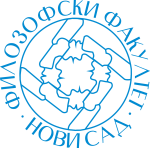 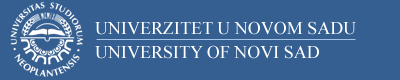 Course unitDescriptorFaculty of PhilosophyFaculty of PhilosophyGENERAL INFORMATIONGENERAL INFORMATIONGENERAL INFORMATIONGENERAL INFORMATIONStudy program in which the course unit is offeredStudy program in which the course unit is offeredСрпска филологија: Српски језик и књижевностСрпска филологија: Српски језик и књижевностCourse unit titleCourse unit titleСрпски књижевно језички идиоми 18. и 19. векаСрпски књижевно језички идиоми 18. и 19. векаCourse unit codeCourse unit code15СФСФ02515СФСФ025Type of course unit Type of course unit ОбавезанОбавезанLevel of course unitLevel of course unitОсновне студијеОсновне студијеField of Study (please see ISCED)Field of Study (please see ISCED)0232 Књижевност и лингвистика (српска)0232 Књижевност и лингвистика (српска)Semester when the course unit is offeredSemester when the course unit is offeredЗимскиЗимскиYear of study (if applicable)Year of study (if applicable)3.3.Number of ECTS allocatedNumber of ECTS allocated44Name of lecturer/lecturersName of lecturer/lecturersИсидора БјелаковићИсидора БјелаковићName of contact personName of contact personИсидора БјелаковићИсидора БјелаковићMode of course unit deliveryMode of course unit deliveryНастава у учионици („face-to-face”)Настава у учионици („face-to-face”)Course unit pre-requisites (e.g. level of language required, etc)Course unit pre-requisites (e.g. level of language required, etc)//PURPOSE AND OVERVIEW (max 5-10 sentences)PURPOSE AND OVERVIEW (max 5-10 sentences)PURPOSE AND OVERVIEW (max 5-10 sentences)PURPOSE AND OVERVIEW (max 5-10 sentences)Препознавање особености књижевнојезичких идиома код Срба у 18. и 19. веку; способност филолошке и лингвистичке анализе текстова на рускословенском, руском књижевном језику 18. века, славеносрпском и доситејевском типу језика.Препознавање особености књижевнојезичких идиома код Срба у 18. и 19. веку; способност филолошке и лингвистичке анализе текстова на рускословенском, руском књижевном језику 18. века, славеносрпском и доситејевском типу језика.Препознавање особености књижевнојезичких идиома код Срба у 18. и 19. веку; способност филолошке и лингвистичке анализе текстова на рускословенском, руском књижевном језику 18. века, славеносрпском и доситејевском типу језика.Препознавање особености књижевнојезичких идиома код Срба у 18. и 19. веку; способност филолошке и лингвистичке анализе текстова на рускословенском, руском књижевном језику 18. века, славеносрпском и доситејевском типу језика.LEARNING OUTCOMES (knowledge and skills)LEARNING OUTCOMES (knowledge and skills)LEARNING OUTCOMES (knowledge and skills)LEARNING OUTCOMES (knowledge and skills)Овладање знањима о типовима књижевних језика у предстандардном периоду развоја српског књижевног језика (18. и 19. век); уочавање везе између развоја књижевног језика и културно-историјског контекста у којем су ти идиоми настали; овладавање читањем и језичком анализом текстова из предстандардног периода.Овладање знањима о типовима књижевних језика у предстандардном периоду развоја српског књижевног језика (18. и 19. век); уочавање везе између развоја књижевног језика и културно-историјског контекста у којем су ти идиоми настали; овладавање читањем и језичком анализом текстова из предстандардног периода.Овладање знањима о типовима књижевних језика у предстандардном периоду развоја српског књижевног језика (18. и 19. век); уочавање везе између развоја књижевног језика и културно-историјског контекста у којем су ти идиоми настали; овладавање читањем и језичком анализом текстова из предстандардног периода.Овладање знањима о типовима књижевних језика у предстандардном периоду развоја српског књижевног језика (18. и 19. век); уочавање везе између развоја књижевног језика и културно-историјског контекста у којем су ти идиоми настали; овладавање читањем и језичком анализом текстова из предстандардног периода.SYLLABUS (outline and summary of topics)SYLLABUS (outline and summary of topics)SYLLABUS (outline and summary of topics)SYLLABUS (outline and summary of topics)Појам књижевног језика; историја књижевних језика (предмет проучавања, развој научне дисциплине, представници); преглед развоја књижевнојезичких идиома код Срба од почетака словенске писмености до савременог стања; унутрашња и спољашња историја језика − сличности и разлике; Slavia Orthodoxa и Slavia Latina; значај везе између културноисторијских прилика код Срба у 18. и 19. веку и смене књижевнојезичких идиома; периодизација књижевног језика код Срба у 18. и почетком 19. века: (1) књижевни језик код Срба до 1740. године; (2) књижевни језик од 1740. до 1780.г. и (3) књижевни језик од 1780. до првог издања Вуковог Рјечника; рускословенски језик, руски књижевни језик 18. века, славеносрпски, доситејевски тип књижевног језика (појава и време егзистирања, специфичности језичке структуре, представници); Конкуренција и коегзистенција норми у књижевном језику краја 18. и почетка 19. века.Појам књижевног језика; историја књижевних језика (предмет проучавања, развој научне дисциплине, представници); преглед развоја књижевнојезичких идиома код Срба од почетака словенске писмености до савременог стања; унутрашња и спољашња историја језика − сличности и разлике; Slavia Orthodoxa и Slavia Latina; значај везе између културноисторијских прилика код Срба у 18. и 19. веку и смене књижевнојезичких идиома; периодизација књижевног језика код Срба у 18. и почетком 19. века: (1) књижевни језик код Срба до 1740. године; (2) књижевни језик од 1740. до 1780.г. и (3) књижевни језик од 1780. до првог издања Вуковог Рјечника; рускословенски језик, руски књижевни језик 18. века, славеносрпски, доситејевски тип књижевног језика (појава и време егзистирања, специфичности језичке структуре, представници); Конкуренција и коегзистенција норми у књижевном језику краја 18. и почетка 19. века.Појам књижевног језика; историја књижевних језика (предмет проучавања, развој научне дисциплине, представници); преглед развоја књижевнојезичких идиома код Срба од почетака словенске писмености до савременог стања; унутрашња и спољашња историја језика − сличности и разлике; Slavia Orthodoxa и Slavia Latina; значај везе између културноисторијских прилика код Срба у 18. и 19. веку и смене књижевнојезичких идиома; периодизација књижевног језика код Срба у 18. и почетком 19. века: (1) књижевни језик код Срба до 1740. године; (2) књижевни језик од 1740. до 1780.г. и (3) књижевни језик од 1780. до првог издања Вуковог Рјечника; рускословенски језик, руски књижевни језик 18. века, славеносрпски, доситејевски тип књижевног језика (појава и време егзистирања, специфичности језичке структуре, представници); Конкуренција и коегзистенција норми у књижевном језику краја 18. и почетка 19. века.Појам књижевног језика; историја књижевних језика (предмет проучавања, развој научне дисциплине, представници); преглед развоја књижевнојезичких идиома код Срба од почетака словенске писмености до савременог стања; унутрашња и спољашња историја језика − сличности и разлике; Slavia Orthodoxa и Slavia Latina; значај везе између културноисторијских прилика код Срба у 18. и 19. веку и смене књижевнојезичких идиома; периодизација књижевног језика код Срба у 18. и почетком 19. века: (1) књижевни језик код Срба до 1740. године; (2) књижевни језик од 1740. до 1780.г. и (3) књижевни језик од 1780. до првог издања Вуковог Рјечника; рускословенски језик, руски књижевни језик 18. века, славеносрпски, доситејевски тип књижевног језика (појава и време егзистирања, специфичности језичке структуре, представници); Конкуренција и коегзистенција норми у књижевном језику краја 18. и почетка 19. века.LEARNING AND TEACHING (planned learning activities and teaching methods) LEARNING AND TEACHING (planned learning activities and teaching methods) LEARNING AND TEACHING (planned learning activities and teaching methods) LEARNING AND TEACHING (planned learning activities and teaching methods) Филолошка и лингвистичка анализа текстова рускословенске, руске, славеносрпске провенијенције, анализа текстова доситејевског типа књижевног језика.Филолошка и лингвистичка анализа текстова рускословенске, руске, славеносрпске провенијенције, анализа текстова доситејевског типа књижевног језика.Филолошка и лингвистичка анализа текстова рускословенске, руске, славеносрпске провенијенције, анализа текстова доситејевског типа књижевног језика.Филолошка и лингвистичка анализа текстова рускословенске, руске, славеносрпске провенијенције, анализа текстова доситејевског типа књижевног језика.REQUIRED READINGREQUIRED READINGREQUIRED READINGREQUIRED READINGИвић, Павле. Преглед историје српског језика. Сремски Карловци – Нови Сад: Издавачка књижарница Зорана Стојановића, 1998, 105−166. Младеновић, Александар. Славеносрпски језик. Нови Сад: Књижевна заједница Новог Сада. 1989. Суботић, Љиљана. Из историје књижевног језика: “питање језика”. Предавања из историје језика. Нови Сад: Филозофски факултет, 2004, 145−191. Унбегаун, Борис. Почеци књижевног језика код Срба. Београд – Нови Сад: Вукова задужбина – Матица српска. 1995.Ивић, Павле. Преглед историје српског језика. Сремски Карловци – Нови Сад: Издавачка књижарница Зорана Стојановића, 1998, 105−166. Младеновић, Александар. Славеносрпски језик. Нови Сад: Књижевна заједница Новог Сада. 1989. Суботић, Љиљана. Из историје књижевног језика: “питање језика”. Предавања из историје језика. Нови Сад: Филозофски факултет, 2004, 145−191. Унбегаун, Борис. Почеци књижевног језика код Срба. Београд – Нови Сад: Вукова задужбина – Матица српска. 1995.Ивић, Павле. Преглед историје српског језика. Сремски Карловци – Нови Сад: Издавачка књижарница Зорана Стојановића, 1998, 105−166. Младеновић, Александар. Славеносрпски језик. Нови Сад: Књижевна заједница Новог Сада. 1989. Суботић, Љиљана. Из историје књижевног језика: “питање језика”. Предавања из историје језика. Нови Сад: Филозофски факултет, 2004, 145−191. Унбегаун, Борис. Почеци књижевног језика код Срба. Београд – Нови Сад: Вукова задужбина – Матица српска. 1995.Ивић, Павле. Преглед историје српског језика. Сремски Карловци – Нови Сад: Издавачка књижарница Зорана Стојановића, 1998, 105−166. Младеновић, Александар. Славеносрпски језик. Нови Сад: Књижевна заједница Новог Сада. 1989. Суботић, Љиљана. Из историје књижевног језика: “питање језика”. Предавања из историје језика. Нови Сад: Филозофски факултет, 2004, 145−191. Унбегаун, Борис. Почеци књижевног језика код Срба. Београд – Нови Сад: Вукова задужбина – Матица српска. 1995.ASSESSMENT METHODS AND CRITERIAASSESSMENT METHODS AND CRITERIAASSESSMENT METHODS AND CRITERIAASSESSMENT METHODS AND CRITERIAТест, усмени испитТест, усмени испитТест, усмени испитТест, усмени испитLANGUAGE OF INSTRUCTIONLANGUAGE OF INSTRUCTIONLANGUAGE OF INSTRUCTIONLANGUAGE OF INSTRUCTIONСрпскиСрпскиСрпскиСрпски